7.SINIF 4. ÜNİTE TESTİALLAH’IN KULU VE ELÇİSİ HZ. MUHAMMEDDur !  Heyecanı At !  Sana Kolay Geleni Önce, Zoru Sonra Cevapla…1. Peygamberimiz(sav) in “Ben adaletli olmazsam başka kim adaletli olur” sözünde anlatılmak istenen nedir?    a) Peygamberimizden başkasının adaletli olmadığı    b) Peygamberimizin adaleti sevdiği    c) Peygamberlik özelliği olduğu için    d) İnsanların beğenisini kazanmak için.2) Peygamberimiz eğitim için açtığı okulun adı nedir?a) Kufe       b) Suffe      c) Mina       d) Arafat3) Peygamberimiz ilk vahiy geldiğinde kiminle paylaşmıştır?a) Hz Ali            b) Hz Aişe   c) Hz Hatice       d) Hz Ömer4) Peygamberimizin özelliklerin- den hangisi yanlış verilmiştir?    a) İnsanlara hep doğruyu söylemiştir    b) Kendini diğer insanlardan farklı görmemiştir    c) Parasını Müslümanlar için harcamamıştır    d) İnsanlara rahmet olsun diye gönderilmişitir.5) “Ben size, Allah’ın hazineleri benim yanımdadır demiyorum. Ben gaybı da bilmem. Size, ben bir meleğim de demiyorum. Ben sadece bana vahyoluna uyarım” ayetiyle anlatılmak istenen nedir?      a) Peygamberimizin insanları uyarmadığı      b) Peygamberimizin insanları zorla çağırdığı      c) İnsanların Peygamberimizi dinlemek zorunda olduğu      d) Peygamberimizin görevinin insanları Allaha çağırmak olduğu6) Peygamberimizin “Ben ruhbanlıkla emrolunmadım; evlenirim, uyurum, uyanık da kalırım…” hadisi, onun daha çok hangi yönünü vurgulamaktadır?a) İyilik yönünü
b) Resullük yönünü
c) İnsani yönünü
d) Peygamberlik yönünü7) Peygamberimizin Hendek savaşında kimin görüşüne uyarak karar vermiştir?a) Hz Ali          b) Selmanı Farisi        d) Hz Ömer     d) Bilali habeşi                                                                                                                                                                                                                                                                                                                                                                                                                                                                                                                                                                                                                                                                                                                                                                                                                                                                                                                                                                                                                                                                                                                                                                                                                                                                                                                                                                                                                                                                                                                                                                                                                                                                                                                                                                                                                                                                                                                                                                                                                                                                                                                                            8) Peygamberimizin ” Bizi aldatan bizden değildir” sözüyle asıl anlatılmak istenen nedir?   a) İnsanların aldatmaması gerektiği               b) Peygamberimizin insanları aldatmadığı   c) Müslüman insanın hileye başvurmamalıdır   d) İnsanlar hata yapabilirler9) Peygamberimiz gelmeden önce Araplar hangi dine inanmaktaydı?a)Mecusi   b) Yahudilik c)Putperest  d) Hristiyanlık10) Peygamberimizin akrabaları olup, Peygamberimizi taşlayan ama Peygamberimizin affettiği şehir aşağıdakilerden hangisidir?a) Mekke      b) Taif       c) Medine      d) Kufe11) Peygamnerimiz geçinimi ne iş ile sağlıyordu?a) Çiftçilik yaparak b) İnsanlara Allah’ı anlatarak  c)  Ticaretle uğraşarak  d) İnsanlardan aldığı zekatlarla12) Peygamberimizin Allahtan aldığı vahiyleri insanlara anlatmasına ne denir?a) Mucizi        b) Tebliğ    c) Rahmet      d) Tefekkür13) “Biz seni bütün insanlara ancak müjdeleyici ve uyarıcı olarak gönderdik; fakat insanların çoğu bunu bilmezler” ayetiyle anlatılan nedir?a) İnsanların bilinçsiz olduğub) Bazı insanların bilerek inanmadıklarıc) Peygamberimizin görevi sadece tebliğ olduğud) peygamberimizin insanları etkileyemediği14) “İş hakkında onlara danış. Kararını verdiğin zamanda artık Allaha dayanıp güven. Çünkü Allah, kendisine dayanıp güvenenleri sever.”  Sözüyle anlatılmak istenen nedir?a) Tebliğ                 b) Hikmetc) Fetanet               d) Tevekkül 15. Peygamberimiz (sav) için “Onun ahlakı Kuran ahlakıdır” sözünü söyleyen sahabe kimdir?a) Hz Ebu Bekir    b) Hz Ali  c) Hz Ayşe           d)Hz Ömer16. “İnsanlara, kendirileni açıklaman için ve düşünüp anlasınlar diye sana da bu Kuran’ı verdik” ayetiyle anlatılmak istenen nedir?a) Peygamberimizin insani yönüb) Peygamberimizin Kuran’ın açıklayıcısı olduğuc) Peygamberimizin rahmet yönüd) Peygamberimizin son peygamber olduğu17. Aşağıdakilerden hangisi Hz. Muhammed’in peygamberlik yönüyle ilgili değildir?     a) İnsanları kötülüklere karşı uyarması
     b) Acıkması, susaması
     c) Kur’an’ı açıklayan sözler söylemesi
     d) Allah’ın buyruklarını insanlara bildirmesi18. “Andolsun size, içinizden sıkıntıya düşmeniz O’nun gücüne giden, size pek düşkün müminlere pek şefkatli ve esirgeyici olan bir elçi gelmiştir” (Tevbe-128) Bu ayetle Hz.Muhammed(sav)’nin hangi yönü vurgulanmıştır?A) İnsanlığa bir rahmet olmasıB) İnsanlık için bir uyarıcı olmasıC) Akıllı ve zeki oluşu 	D) İşinde ve sözünde güvenilir oluşu 19. Aşağıdakilerden hangisi şiirlerde Peygamberimizi simgelemek için kullanılmaktadır? a) Lale             b) Karanfil
c) Menekşe      d) Gül20. “ Ben ruhbanlıkla emrolunmadım; evlenirim. Uyurum, uyanık da kalırım. Oruç tuttuğum gibi (ramazan ayı dışında) tutmadığım da olur.”Yukarıdaki hadis sevgili peygamberimizin hangi yönünü anlatır?A- İnsani yönünü		B- İnanç yönünüC- Peygamberlik yönünü	D- İbadet yönünü21. Aşağıdakilerden hangisi Peygamberimizin özelliklerinden değildir?a) Sadece Araplara gönderilen peygamberdir b) Kuranı vahiy yoluyla almıştır  c) Peygamberimizde her insan gibi ölümlüdür  d) O insanlar arasında ayrım gözetmezdi22. Aşağıdakilerden hangisi Hz. Muhammed (sav)’in peygamberlik yönü ile ilgili değildir?A- İnsanları uyarmasıB- Kuranı Kerimi açıklamasıC- Allahtan aldığı emirleri insanlara aktarmasıD- İnsanların sorunlarıyla ilgilenmesi23. Hz. Muhammed’in gönderiliş amacı aşağıdakilerden hangisidir?a)İnsanlara vaaz etmek b)İbadet yapmak c)Devlet kurmak 		d) Güzel ahlakı tamamlamak24. 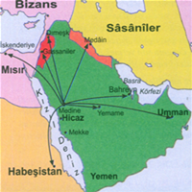 Yukarıdaki haritada Peygamber Efendimizin İslam’a davet mektupları gönderdiği yerler gösterilmektedir. Bu durum Peygamberimizin hangi yönüyle ilgilidir?A) Evrensel ve Uyarıcı olmasıylaB) Son peygamber olmasıylaC) Rahmet peygamberi oluşuylaD) Kur’anı Açıklayıcı oluşuyla 25. “Sevgili peygamberimiz Hz.Muhammed (sav) namaz konusunda kendisine soru yöneltenlere; “Ben namazı nasıl kılıyorsam siz de öyle kılın.”buyurarak namazın nasıl kılınacağını uygulamalı ve açıklamalı olarak ortaya koymuştur.”Yukarıdaki paragrafta anlatılan durum Peygamberimizin hangi yönünü açıklar?a- Alemlere rahmet oluşunu  b- İnsanlık için uyarıcı oluşunu c- Kuran-ı açıklayıcı oluşunud- Son peygamber oluşunu26. Peygamberimiz uyarı görevini yerine getirmek için çeşitli memleketlere elçiler göndermiştir. Aşağıdakilerden hangisi elçi gönderdiği memleketlerden biri değildir?a) Bizans	b) İran	c) Osmanlılar	d) HabeşistanSefa Ünsal                                    Din Kül. ve Ah. Bilg. Öğrt.